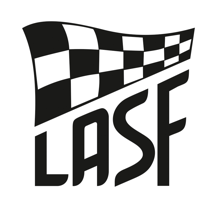 PARAIŠKALASF ORGANIZATORIAUS LICENCIJAI GAUTI                        Prašau išduoti organizacinį leidimą (Organizatoriaus licenciją) organizuoti 20......... m. automobilių___________________________________________________________________________________ varžybas. Teikdamas šią paraišką pareiškiu, jog turiu finansinių išteklių organizuoti ir reikiamame lygyje pravesti varžybas, o taip pat: profesionalią ir turinčią automobilių sporto varžybų organizavimo ir vykdymo  patirties komandą; atitinkamą kategoriją ir patirtį turinčių žiedinių A lygos varžybų teisėjų komandą ar įsipareigoju tokią samdyti; esu LASF tikruoju nariu arba tapsiu LASF tikruoju nariu per 30 kalendorinių dienų nuo šios paraiškos patvirtinimo dienos (ši sąlyga dėl narystės netaikoma čempionato etapams vykstantiems užsienyje, kuriuos organizuoja užsienio juridiniai asmenys). Sutinku, kad čempionato varžybose būtų naudojama LASF patvirtinta mono padanga ir rėmėjo vardas čempionato pavadinime (jei toks bus) bei komunikuojant viešojoje erdvėje čempionatui išviešinti skirti pagrindinį dėmesį. Pareiškiu, jog esu susipažinęs ir įsipareigoju vykdyti Tarptautinio sporto kodekso, LR Kūno kultūros ir sporto įstatymo, Federacijos įstatų,  Lietuvos automobilių sporto kodekso (toliau – LASK), Lietuvos automobilių sporto varžybų organizavimo ir vykdymo taisyklių (toliau – LASVOVT), Federacijos simbolių naudojimo taisyklių, Federacijos  Komitetų parengtų automobilių sporto varžybas reglamentuojančių norminių aktų reikalavimus ir protokolinius sprendimus. Įsipareigoju pateikti atskiros sporto šakos Komitetui visus su varžybomis susijusius dokumentus, vadovaujantis reglamentuojančių norminių aktų nustatyta tvarka ir terminais. - Pasirašydamas šią paraišką pareiškiu, jog pripažįstu Lietuvos automobilių sporto federaciją kaip vienintelį automobilių sporto valdžios organą Lietuvos Respublikos teritorijoje. Pripažįstu LASF Apeliacinį teismą kaip aukščiausią organą sprendžiantį ginčus automobilių sporte. Įsipareigoju nevykdyti jokių varžybų nesuderintų su LASF.  Taip pat pareiškiu, kad visa pateikta paraiškoje informacija yra teisinga. Prisiimu dėl varžybų vykdymo kylančią, LR įstatymų, LASF norminių aktų bei Varžybų organizavimo sutartyje numatytą organizatoriaus atsakomybę.LASF nario vadovo               ________________________________                  _________________	                           	             (vardas pavardė)                                                      (parašas)                                            A.V.LASF licencijų išdavimo ir kategorijų suteikimo taisyklių Priedas Nr.6LASF NARIO INFORMACIJALASF NARIO INFORMACIJALASF NARIO INFORMACIJALASF NARIO INFORMACIJALASF NARYS (pavadinimas)LASF narystės rūšis (Tikrasis ar Asocijuotas) (netaikoma etapams užsienyje organizuojamiems užsienio juridinių asmenų)Adresas, tel./fax, el.paštasĮmonės kodasPVM kodasBankasAtsiskaitomosios sąskaitos Nr.Patirtis organizuojant ir vykdant automobilių sporto varžybas (nurodyti varžybų pavadinimus ir laikotarpį)LASF nario vadovo  Vardas PavardėTelefono Nr.El.paštasLASF nario vadovo  